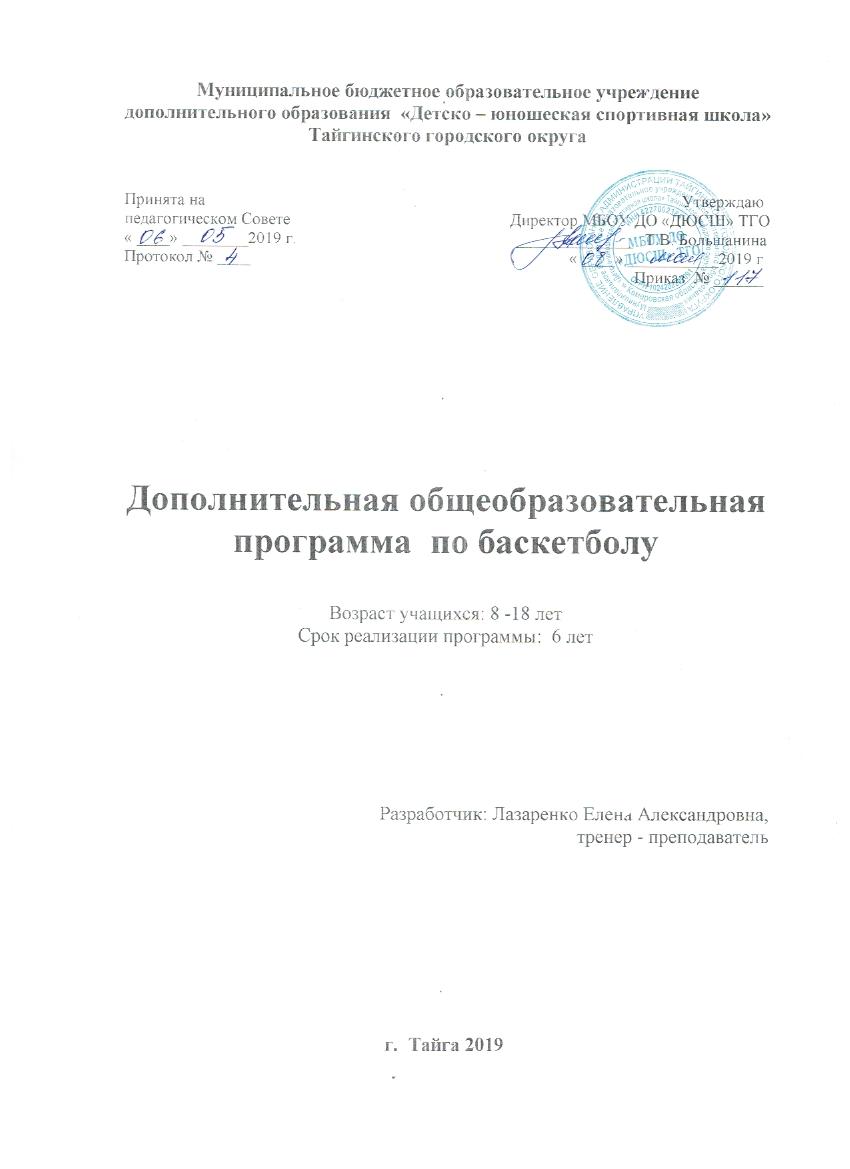 Муниципальное бюджетное образовательное учреждение дополнительного образования  «Детско – юношеская спортивная школа» Тайгинского городского округаПринята на                                                                                                                   Утверждаюпедагогическом Совете                                                     Директор МБОУ ДО «ДЮСШ» ТГО « ____» ________2019 г.                                                     ______________   Т.В. Большанина  Протокол № ____                                                                             « ____» ___________2019 г                                                                                                                                                                                                Приказ  № ______Дополнительная общеобразовательная программа  по баскетболуВозраст учащихся: 8 -18 летСрок реализации программы:  6 летРазработчик: Лазаренко Елена Александровна,тренер - преподавательг.  Тайга 2019 ПОЯСНИТЕЛЬНАЯ ЗАПИСКА 	Баскетбол, как спортивная игра, в первую очередь привлекает своей яркой зрелищностью, наличием большого количества технико-тактических приемов. Обладая высокой динамичностью, эмоциональностью и в тоже время индивидуализмом и коллективизмом, баскетбол является одним из самых эффективных факторов всестороннего физического развития. Игра заключается в том, что игроки двух команд, передвигаются по площадке с мячом или без него и, преодолевая сопротивление соперника, стараются забросить мяч в корзину противника, одновременно не давая возможности завладеть им мячом и бросить его в свою корзину. Победителем считается та команда, которая после истечения игрового времени забросила наибольшее количество мячей в корзину противника. Баскетбол - одна из самых популярных игр не только в мире, а также в нашей стране. Для нее характерны разнообразные движения: ходьба, бег, остановки, повороты, прыжки, ловля, броски и ведение мяча, осуществляемые в единоборствах с соперниками. Такие разнообразные движения способствуют улучшению обмена веществ, деятельности всех систем организма, формируют координацию. Разнообразие технических и тактических действий игры  в  баскетбол  и  игровая  деятельность  обладают   уникальными   свойствами   для формирования жизненно важных  навыков  и  умений, а также всестороннего развития  физических  и  психических  качеств. Освоенные   двигательные действия  игры  в  баскетбол  и  сопряжённые  с  ним  физические упражнения являются эффективными средствами укрепления здоровья и могут использоваться человеком на протяжении  всей  его  жизни  в самостоятельных формах занятий физической культуры.Баскетбол имеет не только оздоровительно-гигиеническое значение, но и агитационно-воспитательное. Занятия баскетболом помогают формировать настойчивость, смелость, решительность, честность, уверенность в себе и чувство коллективизма. Эффективность воспитания зависит от того, насколько целеустремленно в педагогическом процессе осуществляется взаимосвязь физического и нравственного воспитания.Отличительными особенностями баскетбола являются: 1) Естественность движений. В основе баскетбола лежат естественные движения – бег, прыжки, броски, передачи. 2) Коллективность действий. Эта особенность имеет большое значение для воспитания дружбы и товарищества, привычки подчинять свои действия интересам коллектива. 3) Соревновательный характер. Стремление превзойти соперника в быстроте действий, направленных на достижение победы, приучает занимающихся мобилизовать свои возможности, действовать с максимальным напряжением сил, преодолевать трудности, возникающие в процессе спортивной борьбы. 4) Непрерывность и внезапность изменения условий игры. Игровая обстановка меняется очень быстро и создает новые игровые ситуации. 5) Высокая эмоциональность. Соревновательный характер игры, непрерывное изменение обстановки, удача или неуспех вызывает у спортсменов проявление разнообразных чувств и переживаний, влияющих на их деятельность. 6) Самостоятельность действий. Каждый игрок на протяжении встречи, учитывая изменяющуюся игровую обстановку, не только самостоятельно определяет, какие действия ему необходимо выполнять, но и решает, когда и каким способом ему действовать. 7) Этичность игры. Правила игры предусматривают этичность поведения спортсменов по отношению к противникам и судьям.Программа по баскетболу для МБОУ ДО «ДЮСШ» ТГО  (далее - школа) составлена в соответствии с Федеральным законом от 29 декабря 2012 г. N 273-ФЗ «Об образовании в Российской Федерации», Федеральным законом от 4 декабря 2007 г. N 329-ФЗ «О физической культуре и спорте в Российской Федерации», Приказом Министерства просвещения Российской Федерации  от 09 ноября 2018 г. № 196 «Об утверждении Порядка организации и осуществления образовательной деятельности по дополнительным общеобразовательным программам», Уставом школы.Направленность дополнительной общеобразовательной программы по баскетболу – физкультурно-спортивная. Данная программа рассчитана для учащихся 7 – 18 лет.В процессе обучения и тренировок данная программа помогает решить следующие задачи: осуществление гармоничного развития личности, воспитание ответственности и профессионального самоопределения, в соответствии с индивидуальными способностями;укрепление здоровья;достижение высокого уровня основных физических качеств и совершенствование  техники и тактики игры;достижение  высокого уровня индивидуальной и командной подготовленности, приобретение навыков и их реализация в соревновательных условиях;сохранение высокого уровня общей и специальной работоспособности;приобретение теоретических знаний и практических навыков по методике обучения и тренировки, планированию, контролю, восстановлению, судейству, организации соревнований.Специфика организации тренировочного процесса. Структура системы многолетней подготовки.Занимающиеся в спортивной школе, на протяжении всего периода обучения, проходят  три этапа: 1) Спортивно-оздоровительный этап2) Этап начальной подготовки 3) Учебно - тренировочный этап Общая направленность многолетней подготовки заключается в следующем: постепенный переход от подвижных игр к простейшим приемам игры в баскетбол;постепенный переход от обучения приемам игры и тактическим действиям к их совершенствованию в связи с  ростом физических и психических возможностей; планомерное увеличение вариативности выполнения приемов игры и широты взаимодействий с партнерами; увеличение соревновательных упражнений в процессе подготовки; увеличение объема тренировочных нагрузок; повышение интенсивности занятий;использование восстановительных мероприятий в целях поддержания необходимой работоспособности и сохранения здоровья занимающихся.Объем программыТаблица 1Учебный планТаблица 2Основными формами учебно – тренировочного процесса являются: групповые учебно – тренировочные и теоретические занятия;учебно – тренировочные сборы;аттестация (промежуточная и итоговая);участие в соревнованиях;инструкторская и судейская практика.Ожидаемые результатына спортивно-оздоровительном этапе:Привлечение максимально возможного количества детей и подростков к систематическим занятиям.Утверждение здорового образа жизни.Всестороннее гармоническое развитие физических способностей, укрепление здоровья, закаливание организма.на этапе начальной подготовки: Отбор способных к занятиям баскетболом учащихся.Формирования стойкого интереса к занятиям.Воспитание специальных способностей (гибкости, быстроты, ловкости) для успешного овладения навыками игры.Обучение основным приемам техники игры и тактическими действиями.Привитие навыков соревновательной деятельности в соответствии с правилами мини-баскетбола.на учебно - тренировочном этапе:Повышение  общей физической подготовленности (особенно гибкости, ловкости, скоростно-силовых способностей).   Совершенствование специальной физической подготовленности.Овладение всеми приемами техники на уровне умений и навыков.Овладение индивидуальными и групповыми тактическими действиями.Индивидуализация подготовки.Определение игрового амплуа. Овладение основами тактики командных действий.Воспитание навыков соревновательной деятельности по баскетболу.Актуальность в том, что она направлена не только на получение детьми образовательных знаний, умений и навыков по баскетболу, а обеспечивает организацию  содержательного  досуга,  укрепление  здоровья,  удовлетворение потребности детей в активных формах познавательной деятельности и двигательной активности. Календарный учебный графикУчебный год в Учреждении начинается с первого сентября и продолжается до  31 августа в режиме шестидневной рабочей недели с одним выходным днем  для тренеров – преподавателей согласно расписанию занятий утвержденного директором Учреждения.  В течение учебного года предусматривается отпуск для тренеров - преподавателей  42 календарных дней, согласно Графику отпусков, утвержденного приказом директора. В Федеральные государственные праздники согласно ст. 112 ТК РФ тренировочные занятия не проводятся.Распределение часов в неделюТаблица 3НОРМАТИВНАЯ ЧАСТЬ	Продолжительность этапов, минимальный возраст лиц для зачисления на этапы подготовки и минимальное количество лиц в учебно – тренировочных группах по виду спорта баскетболТаблица 4Соотношение объемов учебно – тренировочного процесса по видам подготовки на этапах подготовки по виду спорта баскетболТаблица 5Нормативы максимального объема учебно - тренировочной нагрузкиТаблица 6Оборудование и спортивный инвентарь, необходимые для учебно – тренировочного процессаТаблица 7Содержание программыСпортивно – оздоровительный Теоретическая подготовка	Техника безопасности; правила техники безопасности на занятиях по баскетболу. Понятие «физическая культура». Правила игры в баскетбол. Достижения отечественного баскетбола на международной арене. История развития баскетбола.  Общая физическая подготовка Основная стойка; бег в удобном спокойном темпе; прыжки на двух и одной ноге на месте, с продвижением, в длину с места; метание малого мяча в цель и на дальность; лазание  по  гимнастической  стенке,  скамейке; группировки, перекаты в группировке; бег: встречная эстафета, ускорение на. Бег на 30 м. Бег 20 м с высокого старта. Преодоление препятствий в беге; прыжки в глубину, напрыгивание на препятствие, прыжки в длину  с  места  сериями  отталкиваясь  правой  и  левой  ногой,  прыжки  в  высоту, опорные прыжки. Силовые упражнения, лазание, подтягивание сериями, переворот в упор. Кувырки, стойки на голове и руках. Метания  набивного  мяча  (1  кг)  из  различных  исходных  положений, гранаты  весом  в  300  грамм. Прыжок с места, тройной, пятерной с места, напрыгивание на высоту до 80 см, прыжки в высоту с прямого разбега, прыжки способом «перешагивание», прыжки через скакалку 3 раза по 1 мин. Лазание по канату на скорость с помощью ног.Специальная физическая подготовкаБроски, ловля мячей, передача партнеру; остановка в движении по звуковому сигналу; подвижные  игры  и  различные  упражнения,  развивающие  двигательные качества и совершенствующие владение ловлей и передачей мяча. Стойка  игрока,  передвижение  игрока  в  стойке,  остановка  по  звуковому сигналу.  Различные  комплексы  упражнений  с  малыми  и  большими мячами; остановка прыжком; ловля и передача мяча с шагом и сменой мест. Ловля  и  передача  мяча  двумя  руками  от  груди  с  шагом  и  со  сменой  мест,  в движении, передача мяча двумя руками от груди при встречном беге в колоннах, передача мяча одной рукой от плеча; броски  мяча  в  корзину  в  движении,  бросок  в  корзину  одной  рукой  после движения, бросок в корзину одной рукой после ведения, броски мяча в корзину в движении после двух шагов; учебная игра в баскетбол по упрощенным правилам; повороты на месте, остановка прыжком и в два шага в различных упражнениях и подвижных играх, ведение мяча с изменением направления, скорости и высоты отскока; передача мяча одной рукой от плеча после ведения, передача мяча на месте с отскоком от пола.  Техническая подготовкаТехника  передвижений.  Основная  стойка  баскетболиста.  Бег  с  изменением направления  и  скорости.  Передвижение  приставными  шагами. Остановки во время бега. Повороты на месте: вперед, назад. Сочетание передвижений, остановок, поворотов. Ловля двумя руками мяча, летящего навстречу и сбоку на уровне груди. Передача мяча двумя руками от груди после ловли и на месте, после ловли с остановкой, после поворота на месте. Ведение мяча правой, левой рукой и попеременно. Ведение с изменением направления. Техника защиты. Техника владения мячом. Стойка защитника: одна нога выставлена вперед, ноги расставлены на одной линии. Перемещение в стоке защитника вперед, в стороны, назад.  Индивидуальные действия: умение выбрать место и открыться для получения мяча.  Командные действия: нападение по принципу выбора свободного места. Индивидуальные действия: умение выбрать место и держать игрока с мячом и без мяча. Техника нападения.  Бег  с  изменением  направления  и  скорости  из  различных исходных  положений.  Ловля  мяча  одной  рукой  на  месте  с  поддержкой  другой рукой. Ловля двумя руками мяча, летящего на уровне груди, низко и высоко, на месте и в движении. Техника  защиты.  Вырывание  мяча  рывком  на  себя.  Выбивание  мяча  при ведении и броске. Перехват мяча. Характеристика  основных  приемов техники:  перемещения,  ловли,  передач, ведения,  бросков, поворотов.  Тактическая подготовка Тактика нападения. Индивидуальные  действия:  умение  правильно  выбрать  место  и  своевременно применять передачу, ведение, бросок; групповые  действия:  взаимодействие  двух  нападающих  против  одного защитника;  командные  действия:  нападение  с  целью  выбора  свободного места.  Тактика защиты. Индивидуальные  действия:  противодействие  игроку,  ловящему,  ведущему, бросающему мяч; командные действия: личная защита;  контрольные игры и соревнования;  правила  соревнований,  положение  о  соревнованиях.Начальная подготовка. 1 год обученияТеоретическая подготовкаТехника безопасности; правила техники безопасности на занятиях по баскетболу. Дыхательная система и ее функции при занятиях физическими упражнениями; преимущества  хорошей  осанки  и  регулярных  занятий  физическими упражнениями. Что такое хорошее состояние, самочувствие, азбука баскетбола (основные технические приемы). Общая физическая подготовка Основная стойка; бег в удобном спокойном темпе 3-5 минут; прыжки на двух и одной ноге на месте, с продвижением, в длину с места, с высоты 30 см; метание малого мяча в цель и на дальность; лазание  по  гимнастической  стенке,  скамейке; группировки, перекаты в группировке; бег: встречная эстафета, ускорение на 30, 40, 50 м. Бег на 60 м. Бег 20 м с высокого старта. Преодоление препятствий в беге; прыжки в глубину с высоты 60-70 см, напрыгивание на препятствие, прыжки в длину  с  места  сериями  отталкиваясь  правой  и  левой  ногой,  прыжки  в  высоту, опорные прыжки. Метание малого мяча, набивного мяча из различных положений одной и двумя руками. Силовые упражнения, лазание, подтягивание сериями, переворот в упор. Кувырки, стойки на голове и руках. Старт из положения с опорой  на одну руку, эстафета, челночный бег 4X10 м и 6X10 м. Метания  набивного  мяча  (1  кг)  из  различных  исходных  положений, гранаты  весом  в  300  грамм. Силовые упражнения со штангой и гантелями, передвижение в висе. Бег  с  низкого  старта,  старт  из  различных  исходных  положений,  бег  с преодолением  2-3  вертикальных  препятствий,  бег  с  ускорением,  поворот  и переменный бег, кросс 2,5 – 3 км. Прыжок с места, тройной, пятерной с места, напрыгивание на высоту до 80 см, прыжки в высоту с прямого разбега, прыжки способом «перешагивание», прыжки через скакалку 3 раза по 1 мин. Лазание по канату на скорость с помощью ног.Специальная физическая подготовкаБроски, ловля мячей, передача партнеру; остановка в движении по звуковому сигналу; подвижные  игры  и  различные  упражнения,  развивающие  двигательные качества и совершенствующие владение ловлей и передачей мяча. Стойка  игрока,  передвижение  игрока  в  стойке,  остановка  по  звуковому сигналу.  Различные  комплексы  упражнений  с  малыми  и  большими мячами; остановка прыжком; ловля и передача мяча с шагом и сменой мест. Ловля и передача мяча двумя руками от груди в движении;  ведение мяча с изменением направления; бросок мяча одной рукой с места, бросок мяча в корзину двумя руками от груди после ведения с отражением от щита; сочетание пройденных элементов, бросок по кольцу после ведения и остановки; ведение  мяча  с  изменением  направления  и  скорости,  остановка  в  два  шага; ловля  и  передача  мяча  двумя  руками  от  груди  с  шагом  и  со  сменой  мест,  в движении, передача мяча двумя руками от груди при встречном беге в колоннах, передача мяча одной рукой от плеча; броски  мяча  в  корзину  в  движении,  бросок  в  корзину  одной  рукой  после движения, бросок в корзину одной рукой после ведения, броски мяча в корзину в движении после двух шагов; учебная игра в баскетбол по упрощенным правилам; повороты на месте, остановка прыжком и в два шага в различных упражнениях и подвижных играх, ведение мяча с изменением направления, скорости и высоты отскока; передача мяча одной рукой от плеча после ведения, передача мяча на месте с отскоком от пола; броски в движении после двух шагов, бросок в прыжке одной рукой с места, бросок мяча одной рукой в прыжке с поворотом  на 180 градусов, толкаясь одной ногой, штрафной бросок; индивидуальные  защитные  действия:  передвижение  защитника,  вырывание и выбивание мяча;  игра в защите, опека игрока; учебная двухсторонняя игра.  Техническая подготовкаТехника  передвижений.  Основная  стойка  баскетболиста.  Бег  с  изменением направления  и  скорости.  Передвижение  приставными  шагами. Остановки во время бега. Повороты на месте: вперед, назад. Сочетание передвижений, остановок, поворотов. Ловля двумя руками мяча, летящего навстречу и сбоку на уровне груди. Передача мяча двумя руками от груди после ловли и на месте, после ловли с остановкой, после поворота на месте. Ведение мяча правой, левой рукой и попеременно. Ведение с изменением направления. Броски мяча двумя руками, от груди с близкого расстояния, с места под углом к корзине, с отражением от щита. Техника защиты. Техника владения мячом. Стойка защитника: одна нога выставлена вперед, ноги расставлены на одной линии. Перемещение в стоке защитника вперед, в стороны, назад.  Индивидуальные действия: умение выбрать место и открыться для получения мяча.  Целесообразное  применение  техники  передвижения:  прыжков,  остановок, поворотов. Командные действия: нападение по принципу выбора свободного места. Индивидуальные действия: умение выбрать место и держать игрока с мячом и без мяча. Техника нападения.  Бег  с  изменением  направления  и  скорости  из  различных исходных  положений.  Ловля  мяча  одной  рукой  на  месте  с  поддержкой  другой рукой. Ловля двумя руками мяча, летящего на уровне груди, низко и высоко, на месте и в движении. Техника  защиты.  Вырывание  мяча  рывком  на  себя.  Выбивание  мяча  при ведении и броске. Перехват мяча. Характеристика  основных  приемов техники:  перемещения,  ловли,  передач, ведения,  бросков, поворотов.  Тактическая подготовка Тактика нападения. Индивидуальные  действия:  умение  правильно  выбрать  место  и  своевременно применять передачу, ведение, бросок; групповые  действия:  взаимодействие  двух  нападающих  против  одного защитника  (2  х  1);  командные  действия:  нападение  с  целью  выбора  свободного места.  Тактика защиты. Индивидуальные  действия:  противодействие  игроку,  ловящему,  ведущему, бросающему мяч; командные действия: личная защита;  контрольные игры и соревнования;  правила  соревнований,  положение  о  соревнованиях.Начальная подготовка. Свыше года обучения	Теоретическая подготовка 	Техника безопасности. Правила поведения занимающихся в спортивном зале;  правила обращения со спортивным инвентарем.  Реакция организма на различные физические нагрузки; самосовершенствование  в  целях  повышения  уровня  двигательной  и технической подготовленности;  двигательные  качества человека и их развитие.	Общая физическая подготовка 	Бег до 10-12 минут, повторный и переменный бег на отрезках 60-150 м, бег до 12-15 минут, кросс в чередовании с ходьбой до 30 минут, повторный и переменный бег, спринт. Прыжки  с  места,  тройной  с  места,    опорные  прыжки  на  высоте  115-125  см, прыжки через скакалку, прыжки в длину с места, напрыгивание на высоту 80-90-100 см. Метание  гранаты  300,  500  г,  метание  гранаты  и  других  предметов  в  цель, набивного мяча; подъем  переворотом  в  упор,  подтягивание  сериями,  подтягивание  из  виса, поднимание  ног в  висе  на  гимнастической  стенке,  поднимание  туловища из различных  исходных  положений,  угол  в  упоре,  лазание  по  канату  на  время  без помощи ног. 	Специальная физическая подготовка 	Ведение мяча от одной линии штрафного броска до другой (14,4 м) и обратно, 4 раза, ловля катящегося мяча на месте и в движении, передача мяча одной рукой снизу на  месте,  передача  мяча  одной  рукой  от  плеча  по  высокой  траектории  на расстоянии 12-16 метров с места и в движении, ловля и передача мяча двумя  и одной рукой при передвижении игроков в парах и тройках, передача мяча на месте при встречном движении с отскоком от пола; бросок от головы, бросок снизу двумя руками, бросок в корзину одной рукой в прыжке после ловли мяча во время бега; быстрое нападение; индивидуальные  защитные  действия  (перехват  мяча,  борьба  за  мяч,  не попавший в корзину).  	Техническая подготовка 	Техника нападения. Сочетания изученных приемов перемещения. Ловля мяча, летящего  навстречу  и  с  боку,  с  выходом  вперед  и в  сторону.  Передача  мяча  с отскоком от пола. Передача мяча двумя руками от груди, одной рукой от плеча, двумя  руками  от  головы  во  время  ходьбы  и  бега  (после  ловли  и  после  ведения) вперед, в стороны, на короткие и средние расстояния; передача мяча после поворота на месте и после ловли с остановкой. Ведение мяча со снижением, обводка, переход от обычного ведения к ведению со снижением; изменение скорости передвижения во время ведения. Ведение с последующей остановкой и с продолжением ведения на месте. Броски изученными ранее способами со средних дистанций. Броски одной рукой от плеча, с места, в движении. Штрафные броски. 	Техника защиты.  Накрывание  мяча  при  броске  с  места.  Овладение  мячом, отскочившим от кольца. 	Тактическая подготовка 	Тактика нападения. Индивидуальные действия: финты с мячом «на ведение», «на передачу», «на бросок» с последующим ведением, передачей, броском; групповые  действия:  взаимодействие  трех  нападающих  (треугольник), взаимодействие нападающих при численном равенстве защитников;  командные  действия:  нападение  быстрым  прорывом,  расстановка  при штрафном броске, при спорном мяче. 	Тактика защиты. Индивидуальные действия: выбор места для овладения мячом при передачах и ведении; групповые  действия:  взаимодействие  двух  защитников  при  численном равенстве нападающих (подстраховка); командные действия, прессинг.Учебно – тренировочный этап. До двух лет обучения	Теоретическая подготовка	Техника безопасности. Функции клеток в выделении энергии; значение  физических  упражнений  для  развития  организма  на  клеточном уровне; гигиенические основы знаний занятий физическими упражнениями. Правила самостоятельного выполнения упражнений, способствующих развитию выносливости, и планирование соответствующей нагрузки. 	Общая физическая подготовка 	Старты  из  различных  исходных  положений  по  внезапному  и  неожиданному сигналу; спринт,  ускорение  по  50-60  м.  Повторный  переменный  бег  на  отрезках  100-200 м; различные упражнения с баскетбольными, набивными мячами весом 1, 2, 3 кг для развития силы кисти. Бег  на короткие  отрезки, кроссы. Силовые упражнения в висах и упорах, со штангой, гирями и гантелями. Прыжки, напрыгивание, прыжки в глубину, высоко-далекие и опорные прыжки, прыжки через препятствия. 	Специальная физическая подготовка	Передвижение в нападении и защите; ловля высоко летящих мячей в прыжке и после отскока от щита, ловля мяча после отскока, передача одной рукой от плеча на различные расстояния с места и в движении, передача одной рукой из-за спины; передача мяча одной рукой переводом, передача мяча назад под рукой, ловля мяча, переданного сзади, при беге по прямой, передача мяча от головы. Броски  по  кольцу,  броски  в  прыжке  с  дальней  и  средней  дистанции  с определенных точек площадки (с преодолением сопротивления), бросок над головой сбоку (крюком) с места, в движении, прыжке, после ловли мяча, добивание мяча в корзину. 	Техническая подготовка 	 Техника нападения.  Совершенствование  передвижений,  остановок,  поворотов на быстроту выполнения. Ловля низких и катящихся мячей одной рукой. Ловля мяча на  максимальной  скорости  передвижения,  на  максимальной  высоте  прыжка. Передачи мяча: скрытые передачи (назад, вправо, влево), передачи в прыжке двумя руками  от  головы  и  одной  от  плеча.  Ведение  мяча  на  максимальной  скорости. Броски мяча одной от плеча со средних и дальних дистанций.  	Техника защиты. Отбивание мяча. 	Тактическая подготовка 	Тактика  нападения.  Индивидуальные  действия:  применение  изученных приемов в сочетании с финтами «без мяча» и «с мячом». Заслоны игроку с мячом и игроку без мяча.  Групповые  действия:  взаимодействие  двух  нападающих  против  трех защитников, «тройка», скрестный выход и малая восьмерка, наведение, пересечение. Командные действия: разучивание комбинаций при вбрасывании из-за боковой. 	Тактика  защиты.  Индивидуальные  действия:  действия  одного  защитника против двух нападающих, отступание при заслонах.  Групповые  действия:  проскальзывание,  противодействие  тройке,  скрестному выходу и малой восьмерке.  Командные действия: варианты зонной защиты. Учебно – тренировочный этап. Свыше двух лет обучения	Теоретическая подготовка	Роль физической культуры в воспитании молодежи. Основные сведения о спортивной квалификации. Спортивные разряды и звания. Порядок присвоения спортивных разрядов и званий. Состояние и развитие баскетбола в России. Решающая роль социальных начал в мотивации спортивной деятельности. Спортивно-этическое воспитание. Психологическая подготовка в процессе спортивной тренировки. Формирование в процессе занятий спортом нравственных понятий, оценок, суждений. Воспитание чувства ответственности перед коллективом. Общая и специальная психологическая подготовка. Инициативность, самостоятельность и творческое отношение к занятиям. Регуляция уровня эмоционального возбуждения. Основные приемы создания готовности к конкретному соревнованию. Идеомоторные, аутогенные и подобные им методы.	Общая физическая подготовка 	Старты  из  различных  исходных  положений  по  внезапному  и  неожиданному сигналу; спринт,  ускорение  по  50-60  м.  Повторный  переменный  бег  на  отрезках  100-200 м; различные упражнения с баскетбольными, набивными мячами весом 1, 2, 3 кг для развития силы кисти. Бег  на короткие  отрезки, кроссы. Силовые упражнения в висах и упорах, со штангой, гирями и гантелями. Прыжки, напрыгивание, прыжки в глубину, высоко-далекие и опорные прыжки, прыжки через препятствия. 	Специальная физическая подготовка 	Ловля  мяча одной рукой в прыжке. Ловля  мяча одной рукой при встречном движении. Ловля  мяча одной рукой при поступательном движении. Передача мяча одной рукой (сопровождающие). Ловля  мяча одной рукой при движении с боку. Передача мяча двумя руками (поступательные). Передача мяча двумя руками на одном уровне. Передача мяча двумя руками (сопровождающие). Передача мяча одной рукой сбоку (с отскоком). Передача мяча одной рукой в прыжке. Передача мяча одной рукой (встречные). Передача мяча одной рукой (поступательные). Передача мяча одной рукой на одном уровне. Ведение мяча без зрительного контроля. Ведение мяча зигзагом. Обводка соперника с изменением высоты отскока. Обводка соперника с изменением направления. Обводка соперника с изменением скорости. Обводка соперника с поворотом и переводом мяча. Обводка соперника с переводом под ногой. Обводка соперника за спиной. Обводка соперника с использованием нескольких приемов подряд (сочетание).  Броски в корзину двумя руками с отскоком от щита. Броски в корзину двумя руками без отскока от щита.  Броски в корзину двумя руками в прыжке.	Техническая подготовка 	Техника нападения. Сочетания изученных приемов перемещения. Ловля мяча, летящего  навстречу  и  с  боку,  с  выходом  вперед  и в  сторону.  Передача  мяча  с отскоком от пола. Передача мяча двумя руками от груди, одной рукой от плеча, двумя  руками  от  головы  во  время  ходьбы  и  бега  (после  ловли  и  после  ведения). Ведение мяча со снижением, обводка, переход от обычного ведения к ведению со снижением; изменение скорости передвижения во время ведения. Штрафные броски. 	Техника защиты.  Накрывание  мяча  при  броске  с  места.  Овладение  мячом, отскочившим от кольца. 	Тактическая подготовка 	Тактика нападения. Индивидуальные действия: финты с мячом «на ведение», «на передачу», «на бросок» с последующим ведением, передачей, броском; групповые  действия:  взаимодействие  трех  нападающих  (треугольник), взаимодействие нападающих при численном равенстве защитников;  командные  действия:  нападение  быстрым  прорывом,  расстановка  при штрафном броске, при спорном мяче. 	Тактика защиты. Индивидуальные действия: выбор места для овладения мячом при передачах и ведении; групповые  действия:  взаимодействие  двух  защитников  при  численном равенстве нападающих (подстраховка); командные действия, прессинг.Текущая, промежуточная и итоговая аттестация	Текущий контроль учащихся – это систематическая проверка за уровнем физической подготовленности учащихся, проводимая тренером - преподавателем в ходе осуществления образовательной деятельности при освоении дополнительной общеобразовательной программы. 	Промежуточная аттестация – это установление уровня достижения результатов освоения этапов обучения, которое предусматривается дополнительной общеобразовательной программой. 	Промежуточная аттестация учащихся проводится при завершении освоения года этапа подготовки. Промежуточная аттестация учащихся проводится в форме тестовых и контрольных испытаний.	Оценивание теории и методики физической культуры и спорта – зачет. незачет; ОФП, техническая подготовка (выполнение контрольно-переводных нормативов) – по четырех бальной системе. Учащиеся, не сдавшие нормативы, получают оценку – «2».Контрольные нормативы по ОФП                                                                                                                                             Таблица 8 Нормативные требования по технической подготовке                                                                                                                                                   Таблица 9 	Итоговая аттестация – это оценка учащимися уровня достижений, заявленных в данной программе по завершению освоения  этапа подготовки.Нормативные требования по общефизической подготовке                                                                                                                                      Таблица 10                                                                                                        Нормативные требования по технической подготовке                                                                                                                                       Таблица 11Указания к выполнению контрольных упражнений (описание тестов)Техническая подготовка1. ПередвижениеИгрок находится за лицевой линией. По сигналу арбитра испытуемый перемещается спиной в защитной стойке, после каждого ориентира изменяет направление. От центральной линии выполняет рывок лицом вперед к лицевой линии на исходную позицию. Фиксируется общее время (с). Для всех групп одинаковое задание.Инвентарь: 3 стойки                                    старт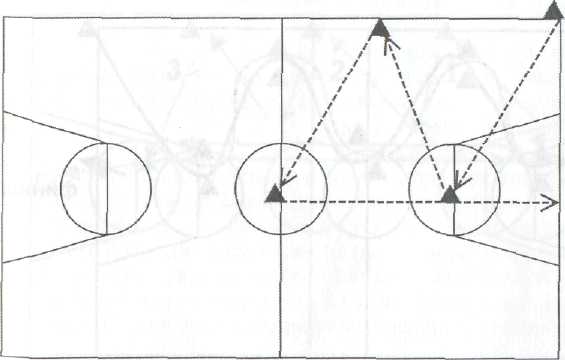 2. Скоростное ведениеИгрок находится за лицевой линией. По сигналу арбитра дриблер начинает ведение левой рукой в направлении первых ворот (две рядом стоящие стойки), выполняет перевод мяча на правую руку, проходит внутри ворот и т. д. Каждый раз, проходя ворота, игрок должен выполнить перевод мяча и менять ведущую руку. Преодолев последние, пятые ворота, игрок выполняет ведение правой рукой и бросок в движении на 2-х шагах (правой рукой). После броска игрок снимает мяч с кольца и начинает движение в обратном направлении, только ведет правой рукой, а в конце, преодолев последние ворота, выполняет ведение левой рукой и бросок в движении на 2-х шагах левой рукой.Инвентарь: 10 стоек, 1 баскетбольный мячОбщеметодические указания (ОМУ):1)  для ГНП- перевод выполняется с руки на руку- задание выполняется 2 дистанции (4 броска)2)  для УТГ-  перевод выполняется с руки на руку под ногой- задание выполняется 3 дистанции (6 бросков)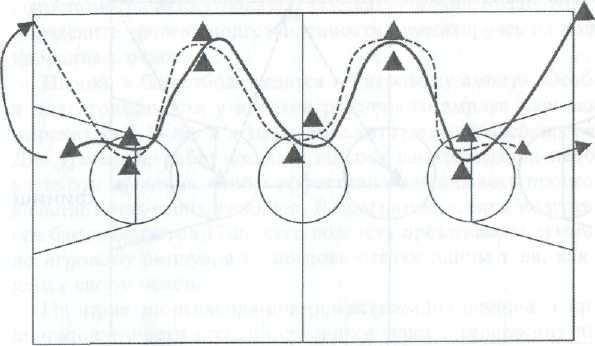 финиш
3. Передачи мячаИгрок стоит лицом к центральному кольцу. Выполняет передачу в щит, снимает мяч в высшей точке и передает его помощнику № 1 левой рукой и начинает движение к противоположному кольцу, получает обратно мяч и передает его помощнику № 2 левой рукой и т. д.После передачи от помощника № 3 игрок должен выполнить атаку в кольцо. Снимает свой мяч и повторяет тот же путь к противоположному кольцу, отдавая передачи правой рукой.ОМУ:1)  для групп начальной подготовки-  передачи выполняются одной рукой от плеча- задание выполняется 2 дистанции (4 броска)2)  для учебно – тренировочных групп-  передачи выполняются об пол-  задание выполняется 3 дистанции (6 бросков)Инвентарь: 1 баскетбольный мяч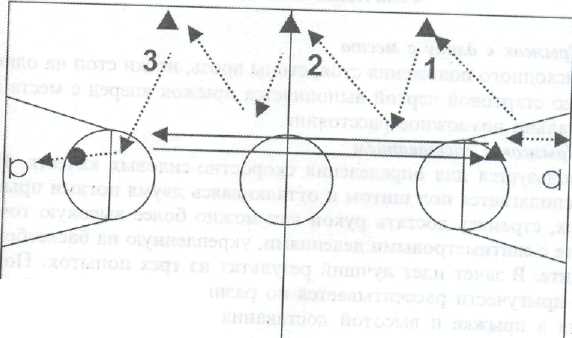 4. Броски с дистанции  1. Для  групп начальной подготовкиИгрок выполняет 10 бросков с 5 указанных точек 2 раза - туда и обратно.Фиксируется количество попаданий.2. Для   учебно – тренировочных группИгрок выполняет по 2 броска с 5 точек. С каждой точки: первый - в трехочковой зоне, второй - в двухочковой. На выполнение задания дается 2 мин. Фиксируется количество бросков и очков.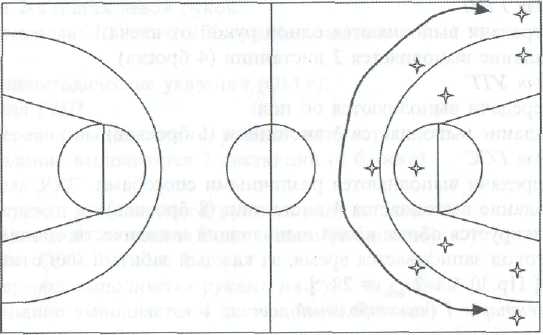 Физическая подготовка1.  Прыжок в длину с местаИз исходного положения стоя, стопы врозь, носки стоп на одной линии со стартовой чертой выполняется прыжок вперед с места на максимально возможное расстояние.2.  Прыжок с доставаниемИспользуется для определения скоростно-силовых качеств. Игрок располагается под щитом и отталкиваясь двумя ногами прыгает вверх, стремясь достать рукой как можно более высокую точку на ленте с сантиметровыми делениями, укрепленную на баскетбольном щите. В зачет идет лучший результат из трех попыток. Показатель прыгучести рассчитывается по разнице между высотой доставания в прыжке и высотой доставания рукой, стоя на полу на носочках.Контроль в процессе подготовки3. Бег 40 с.Из положения высокого старта по сигналу арбитра выполняются рывки от лицевой до лицевой линии в течение 40 с. По окончании времени фиксируется количество пройденных дистанций.4.  Бег , , .Общая физическая подготовка1.  Прыжок в длину с места2.   Высота прыжка3.   Бег 4.   Бег 40 с.5.   Бег  (,  или тест Купера)Техническая подготовка1.  Передвижение2.  Скоростное ведение3.  Передачи мяча4.  Дистанционные броски5.  Штрафные броскиПсихологическая подготовка	Психологическая подготовка юных спортсменов состоит из общепсихологической подготовки (круглогодичной), психологической подготовки к соревнованиям и управления нервно-психическим восстановлением спортсменов.	Общая психологическая подготовка предусматривает формирование личности спортсмена и межличностных отношений, развитие спортивного интеллекта, специализированных психических функций и психомоторных качеств.	Психологическая подготовка к соревнованиям состоит из двух разделов: общая психологическая подготовка к соревнованиям, которая проводится в течение всего года, и специальная психическая подготовка к выступлению на конкретных соревнованиях.	В ходе общей психологической подготовки к соревнованиям формируются  соревновательная мотивация, соревновательные черты характера, предсоревновательная и соревновательная эмоциональная устойчивость, способность к самоконтролю и саморегуляции в соревновательной обстановке.	В ходе подготовки к конкретным соревнованиям формируется специальная (предсоревновательная) психическая боевая готовность спортсмена к выступлению, характеризующаяся уверенностью в своих силах, стремлением к обязательной победе, оптимальным уровнем эмоционального возбуждения, устойчивостью к влиянию внутренних и внешних помех, способностью произвольно управлять действиями, эмоциями и поведением, умением немедленно и эффективно выполнять во время выступления действия и движения, необходимые для победы.	На занятиях учебно-тренировочных групп акцент делается на развитии спортивного интеллекта, способности к саморегуляции, формировании волевых черт характера, развитии оперативного мышления и памяти, специализированного восприятия, создании общей психической подготовленности к соревнованиям.	В круглогодичном цикле подготовки должен быть сделан следующий акцент при распределении объектов психолого-педагогических воздействий:-  в подготовительном периоде подготовки выделяются средства и методы психолого-педагогических воздействий, связанные с морально-психологическим просвещением спортсменов, развитием их спортивного интеллекта, разъяснением целей и задач участия в соревнованиях, содержанием общей психологической подготовки к соревнованиям, развитием волевых качеств и специализированного восприятия, оптимизацией межличностных отношений и сенсомоторным совершенствованием общей психологической подготовленности;- в соревновательном периоде подготовки упор делается на совершенствовании эмоциональной устойчивости, свойств внимания, достижении специальной психической готовности к выступлению и мобилизационной готовности к состязаниям;- в переходном периоде преимущественно используются средства и методы нервно-психического восстановления организма.	В течение всех периодов подготовки применяются методы, способствующие совершенствованию моральных черт характера спортсмена, и приемы психической регуляции.Инструкторская и судейская практика	В течение всего периода обучения тренер должен готовить себе помощников, привлекая учащихся к организации занятий и проведению соревнований. Инструкторская и судейская практика приобретается на занятиях и вне занятий. Все занимающиеся должны освоить некоторые навыки учебной работы и навыки судейства соревнований.	По учебной работе необходимо последовательно освоить следующие навыки и умения:1.  Построить группу и подать основные команды на месте и в движении.2.  Провести разминку в группе.3. Определить и исправить ошибки в выполнении приемов у товарища по команде.	Для получения звания судьи по спорту каждый занимающийся должен освоить следующие навыки и умения:1.  Составить положение о проведении первенства школы по баскетболу.2.  Вести протокол игры.3.  Участвовать в судействе учебных игр совместно с тренером.4.  Провести судейство учебных игр в поле (самостоятельно).5.  Судить игры в качестве судьи в поле.Список литературы1. Воронин, И.Ю. Организация и проведение соревнований по баскетболу [Текст]: учеб. пособие / И.Ю. Воронин. - Белгород: ПОЛИТЕРРА, 2011. – 49 с.2. Железняк, Ю. Д. Баскетбол [Текст]:  поурочная учебная программа для детско-юношеских спортивных школ и специализированных детско-юношеских школ олимпийского резерва / под редакцией Ю.Д. Железняка. - М.: Спорткомитет СССР, 1984. — 100 c. 3.  Железняк, Ю. Д. Спортивные игры [Текст]: учебник для вузов. Том 1  / под редакцией Ю. Д. Железняка, Ю. М. Портнова. – М.: Изд. Центр Академия, 2002. – 406 с.4.  Железняк, Ю. Д. Спортивные игры [Текст]:  учебник для вузов. Том 2  / под редакцией Ю. Д. Железняка, Ю. М. Портнова. - М.: Академия, 2008. – 398 с.5. Костикова, Л. В. Баскетбол: Азбука спорта [Текст]: учеб. пособие / Л. В.  Костикова.  - М.: ФиС, 2001. – 126 с.6. Лях, В.И. Физическая культура: 10-11 кл. [Текст]: учебник / В.И. Лях. - М.: Просвещение, 2006. – 237 с.7. Нестеровский,  Д.И. Баскетбол [Текст]: учеб. пособие / Д.И. Нестеровский. - М.: Академия, 2010. – 336 с.8. Нестеровский,  Д.И.  Баскетбол Теория и методика обучения  [Текст]: учеб. пособие / Д.И. Нестеровский.  - М.: Академия, 2008. – 336 с.9. Под общ. ред. д.пед.н. Конеевой, Е.В. Спортивные игры: правила, тактика, техника [Текст]:  учеб. пособие / Е.В. Конеева.  Ростов на/Д: Феникс, 2004. – 448 с.10. Портнова, Ю. М.  Баскетбол [Текст]: учебник для вузов физической культуры  / под редакцией Ю.М. Портнова. - М.: Просвещение, 1997. – 315 с.11. Портнова, Ю. М. Теория и методика баскетбола [Текст]: программа дисциплина для вузов физической культуры / под редакцией Ю. М.  Портнова. - М.: Советский спорт, 2004. – 105 с.Этапы спортивной подготовкиПериодРаспределение часов по годам обученияЭтап спортивно-оздоровительныйвесь период184/276Этап начальной подготовки1 год276Этап начальной подготовкисвыше  года736Этап учебно -тренировочныйначальная специализация (до 2 - лет)1104Этап учебно -тренировочныйуглубленная специализация (свыше 2-х лет)644Итого:Итого:2760Содержание занятийЭтапы и годы спортивной подготовкиЭтапы и годы спортивной подготовкиЭтапы и годы спортивной подготовкиЭтапы и годы спортивной подготовкиЭтапы и годы спортивной подготовкиЭтапы и годы спортивной подготовкиСодержание занятийЭтап спортивно-оздоровительныйЭтап спортивно-оздоровительныйЭтап начальной подготовкиЭтап начальной подготовкиТренировочный этап Тренировочный этап Содержание занятийВесь периодВесь период1 годСвыше годаДо двух летСвыше двух летОбщая физическая подготовка58888210011064Специальная физическая подготовка182630446694Техническая подготовка40606288140168Тактическая, теоретическая, психологическая подготовка, медико-восстановительные мероприятия34503848134170Технико-тактическая (интегральная) подготовка264044445664Участие в соревнованиях, тренерская и судейская практика81220444684Итого:184276276368552644Этапы подготовкиколичество часовколичество занятий / академические часыСОГ4 - 62 - 3/ 1ч 30минНП 1 год обучения63 / 1 ч. 30 мин.НП 2,3 год обучения82 / 2 ч. 15 мин1 / 1 ч. 30 мин.УТГ 1,2 год обучения124/ 2 ч. 15 мин.УТГ 3 год обучения144 / 2 ч. 15 мин.1/ 1ч 30 минЭтапы спортивной подготовкипериодПродолжительность этапов (в годах)Минимальный возраст для зачисления в группы (лет)Наполняемость групп (человек)Этап спортивно-оздоровительныйвесь периодвесь период обучения715-30Этап начальной подготовки1 год1812-25Этап начальной подготовкисвыше года2910-20Этап учебно –тренировочныйначальная специализация (до 2 – лет)2117-18Этап учебно –тренировочныйуглубленная специализация (свыше 2-х лет)1135-15Виды спортивной подготовкиЭтапы и годы спортивной подготовкиЭтапы и годы спортивной подготовкиЭтапы и годы спортивной подготовкиЭтапы и годы спортивной подготовкиЭтапы и годы спортивной подготовкиВиды спортивной подготовкиэтап спортивно-оздоровительныйЭтап начальной подготовкиЭтап начальной подготовкиТренировочный этап Тренировочный этап Виды спортивной подготовкиВесь период1 годСвыше годаДо двух летСвыше двух летОбщая физическая подготовка (%)30-3228-3025-2818-208-12Специальная физическая подготовка (%)7-99-1110-1210-1412-14Техническая подготовка (%)20-2220-2222-2323-2424-25Тактическая, теоретическая, психологическая подготовка, медико-восстановительные мероприятия (%)16-2112-1515-2022-2525-30Технико-тактическая (интегральная) подготовка (%)12-1512-1510-148-108-10Участие в соревнованиях, тренерская и судейская практика (%)4-68-1210-1210-1413-15Этапы и годы спортивной подготовкиОбщий объем подготовки (час). Кол-во часов в неделюОбщее количество тренировок в год, в неделюСОГ184-276/4-692-138/2-3Этап начальной подготовки до года276/6138/3Этап начальной подготовки свыше года368/8138/3Учебно - тренировочный этап до двух лет 552/12184/4Учебно - тренировочный этап свыше двух лет644/14230/5N
п/пНаименованиеЕдиница измеренияКоличество изделийОборудование и спортивный инвентарьОборудование и спортивный инвентарьОборудование и спортивный инвентарьОборудование и спортивный инвентарь1Конструкция баскетбольного щита в сборе (щит, корзина с кольцом, сетка, опора)комплект22Мяч баскетбольныйштук153Мяч набивной (медицинбол)штук34Свистокштук45Секундомерштук16Стойка для обводкиштук107Фишки (конусы)штук30Дополнительное и вспомогательное оборудование и спортивный инвентарьДополнительное и вспомогательное оборудование и спортивный инвентарьДополнительное и вспомогательное оборудование и спортивный инвентарьДополнительное и вспомогательное оборудование и спортивный инвентарь8Гантели массивные комплект29Корзина для мячейштук210Мяч волейбольныйштук211Мяч теннисныйштук612Мяч футбольныйштук213Насос для накачивания мячей в комплекте с игламиштук114Скакалкаштук1015Скамейка гимнастическаяштук416Эспандер резиновый ленточныйштук3группыгруппыПрыжок в длинус места (мс)Прыжок в длинус места (мс)Высота подскока (см), (по Абалакову)Высота подскока (см), (по Абалакову)Бег  (с)Бег  (с)Бег 40 с (м)Бег 40 с (м)Бег  (для ГНП) Бег  (для УТГ) Бег  (для ГНП) Бег  (для УТГ) группыгруппымал.дев.мал.дев.мал.дев.мал.дев.мал.дев.НП1-й16015530284,24,54 п 154   111,161,20НП2-й17416032324,04,35 п4 п 201,071,15УТ1-й19519538373,93,86 п 156 п1,552,10УТ2-й20520541403,83,77 п6 п 251,451,55группыгруппыПередвижения в защитной стойке (с)Передвижения в защитной стойке (с)Скоростное ведение (с, попадания)Скоростное ведение (с, попадания)Передача мяча (с, попадания)Передача мяча (с, попадания)Дистанционные броски (%)Дистанционные броски (%)Штрафные броски (%)Штрафные броски (%)группыгруппымал.дев.мал.дев.мал.дев.мал.дев.мал.дев.НП1-й10,110.315,015,314,214,52828--НП2-й10,010,214,915,114,014,43030--УТ1-й9,09,514,214,813,814,140404848УТ2-й8.79,014,014,613,613,945455050группыгруппыПрыжок в длинус места (мс)Прыжок в длинус места (мс)Высота подскока (см), (по Абалакову)Высота подскока (см), (по Абалакову)Бег  (с)Бег  (с)Бег 40 с (м)Бег 40 с (м)Бег  (для ГНП) Бег  (для УТГ) Бег  (для ГНП) Бег  (для УТГ) группыгруппымал.дев.мал.дев.мал.дев.мал.дев.мал.дев.НП3-й19018035353,94,05 п 205 п 105,51,00УТ3-й21020543413,63,78 п7 п1,351,40группыгруппыПередвижения в защитной стойке (с)Передвижения в защитной стойке (с)Скоростное ведение (с, попадания)Скоростное ведение (с, попадания)Передача мяча (с, попадания)Передача мяча (с, попадания)Дистанционные броски (%)Дистанционные броски (%)Штрафные броски (%)Штрафные броски (%)группыгруппымал.дев.мал.дев.мал.дев.мал.дев.мал.дев.НП3-й9,81014,715,014,014,33535--УТ3-й8,58,813,914,513,513,858486060